FORMACIÓN INTENSIVA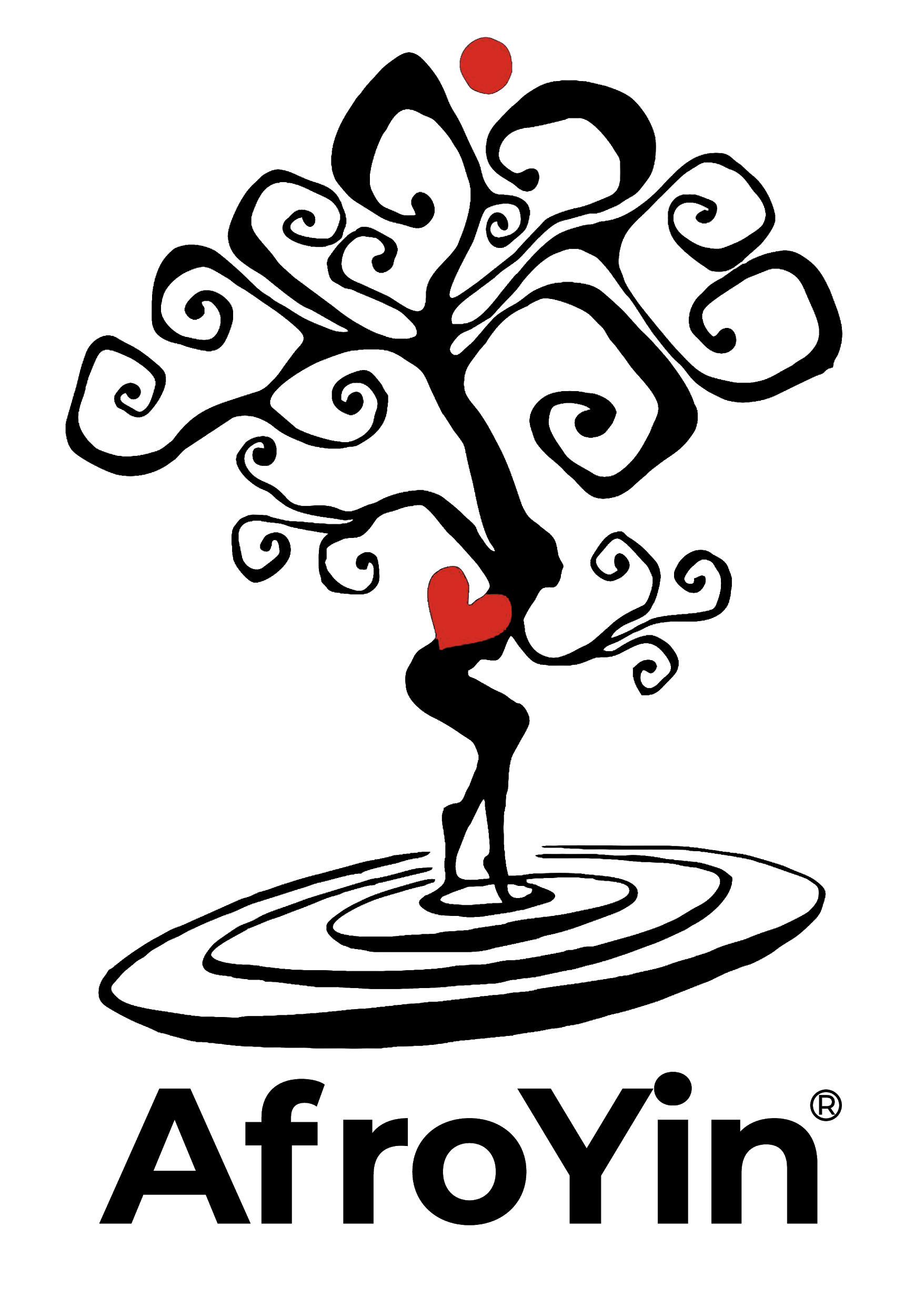 Para formalizar tu plaza rellena los siguientes datos Nombre: Edad: DNI:Mail: Teléfono Contacto: queremos conocerte más  ¿Cómo has conocido la Formación? Resume que te impulsa a realizar esta FormaciónDescribe a continuación si has realizado otras actividades relacionadas con el movimiento, la conciencia o el crecimiento personalSobre tu salud  Explicanos sobre tu salud, si has tenido lesiones o alguna enfermedad que consideres importante que conozcamos¿Tomas algún tipo de medicación?¿Intolerancias o alergias?